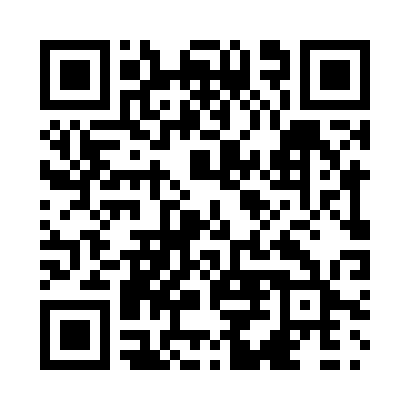 Prayer times for Bashaw, Alberta, CanadaMon 1 Jul 2024 - Wed 31 Jul 2024High Latitude Method: Angle Based RulePrayer Calculation Method: Islamic Society of North AmericaAsar Calculation Method: HanafiPrayer times provided by https://www.salahtimes.comDateDayFajrSunriseDhuhrAsrMaghribIsha1Mon3:255:141:367:149:5811:472Tue3:255:141:367:149:5811:473Wed3:265:151:367:149:5711:474Thu3:265:161:367:149:5711:465Fri3:275:171:377:149:5611:466Sat3:275:181:377:149:5511:467Sun3:285:191:377:139:5511:468Mon3:285:201:377:139:5411:459Tue3:295:211:377:139:5311:4510Wed3:305:221:377:129:5211:4511Thu3:305:231:387:129:5111:4412Fri3:315:241:387:119:5111:4413Sat3:315:251:387:119:5011:4414Sun3:325:271:387:109:4911:4315Mon3:335:281:387:109:4711:4316Tue3:335:291:387:099:4611:4217Wed3:345:301:387:099:4511:4118Thu3:355:321:387:089:4411:4119Fri3:365:331:387:079:4311:4020Sat3:365:351:387:079:4111:4021Sun3:375:361:387:069:4011:3922Mon3:385:371:387:059:3911:3823Tue3:385:391:387:049:3711:3824Wed3:395:401:387:049:3611:3725Thu3:405:421:387:039:3411:3626Fri3:415:431:387:029:3311:3527Sat3:415:451:387:019:3111:3528Sun3:425:461:387:009:3011:3429Mon3:435:481:386:599:2811:3330Tue3:445:491:386:589:2611:3231Wed3:445:511:386:579:2511:31